Устройство гитары: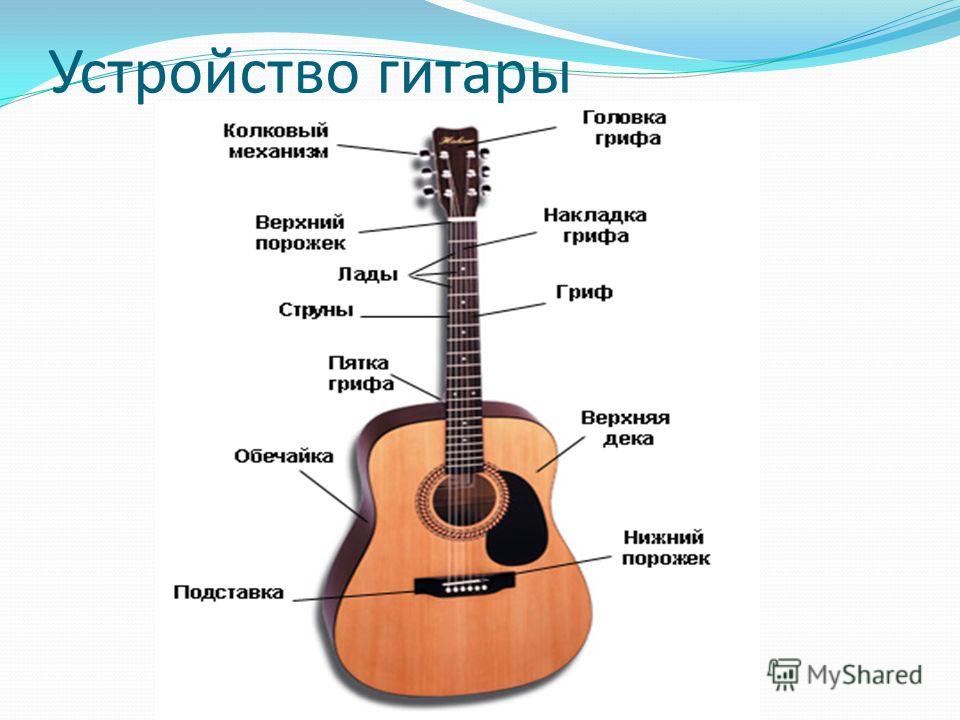 Струны нумеруются снизу вверх: нижняя – 1-я, верхняя – 6-я.Лады нумеруются от головки грифа и обозначаются римскими (обычно) цифрами: I, II, III и т.д.Типы гитар: Акустическая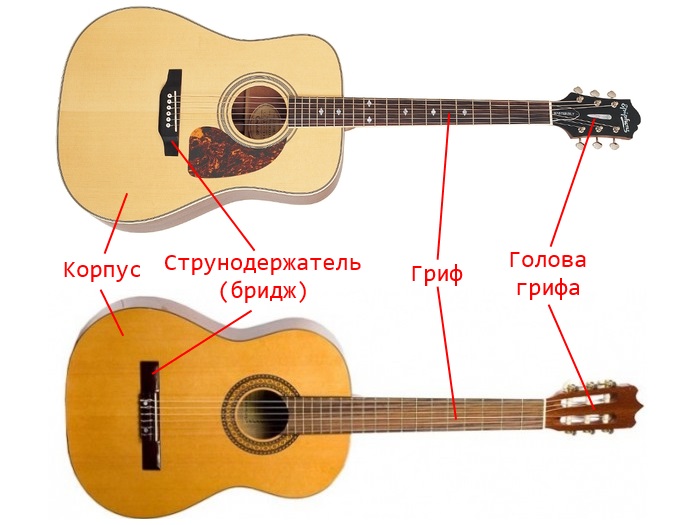 КлассическаяОтличия: у классической шире гриф и струны синтетические,у акустической уже гриф и струны металлические (не стоит называть «железные», поскольку это обычно струны из сплавов разных металлов, хотя нижние три струны и, иногда, 4-я действительно стальные). Более подробно: https://gitarmonstr.ru/nachinayushhim/otlichie-akusticheskoy-gitari-ot-klassicheskoy.html Ноты: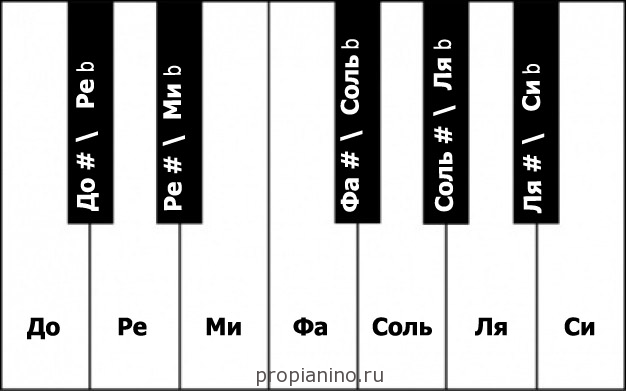    С              D                E              F               G                A               B# - диез b - бемольНоты «открытых» (не зажатых ни на каком ладу) струн:6 – E (ми)5 – А (ля)4 – D (ре)3 – G (соль)2 – B (си)1 – E (ми)Обозначения пальцев (палец «е» используется редко):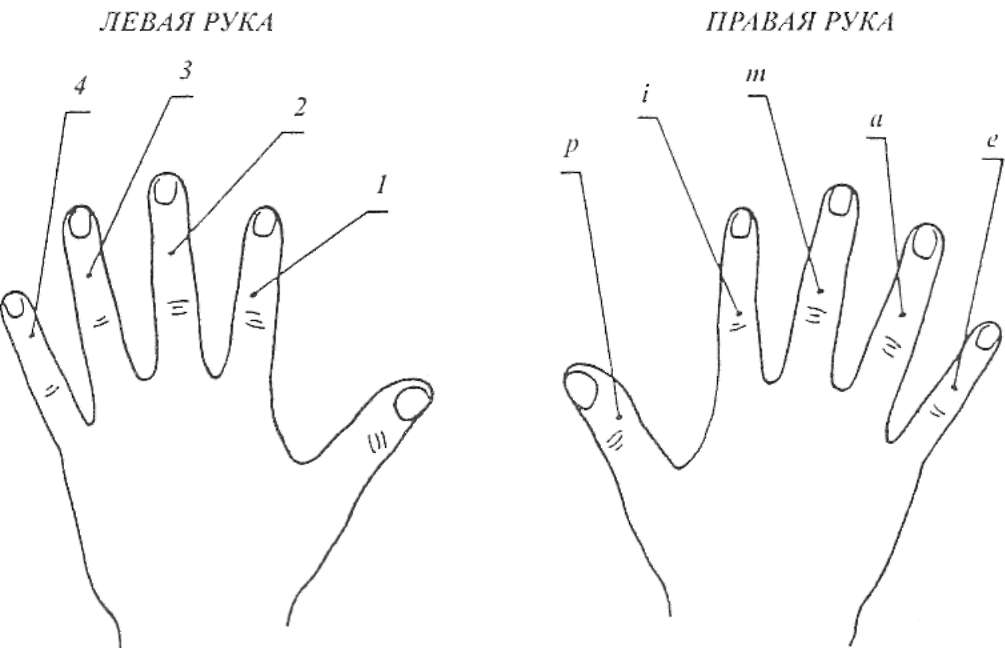 Игра правой рукой.Какие бывают переборы (арпеджио):Прямое: 6-3-2-1Обратное: 6-1-2-3Волнообразное: 6-3-2-1-2-3Ломаное: 6-3-2-3-1-3-2-3Указаны номера струн.Игра левой рукой. Большой палец – упорный. Он ставится напротив 2-го пальца или между 1-м и 2-м с обратной стороны грифа. Сначала показываем жест с понятым большим пальцем вверх и так же упираемся им примерно посередине грифа (по ширине), затем ставим остальные пальцы перпендикулярно грифу (скругляем руку и ставим так, чтобы пальцы не мешали звучать нижним струнам). Кисть стараемся скруглить. Это касается и правой, и левой руки.Аккорды: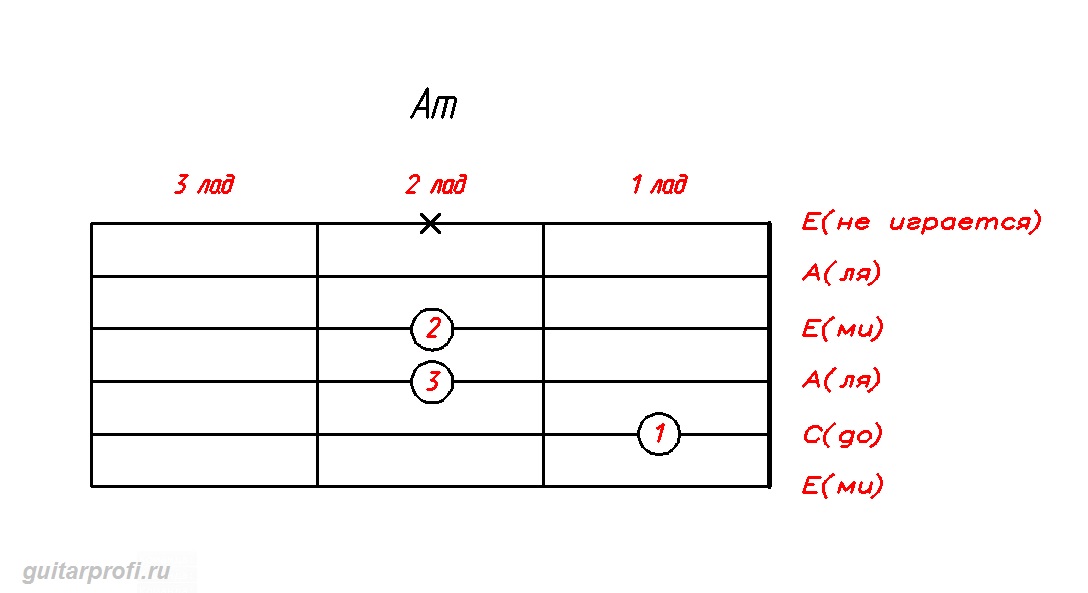 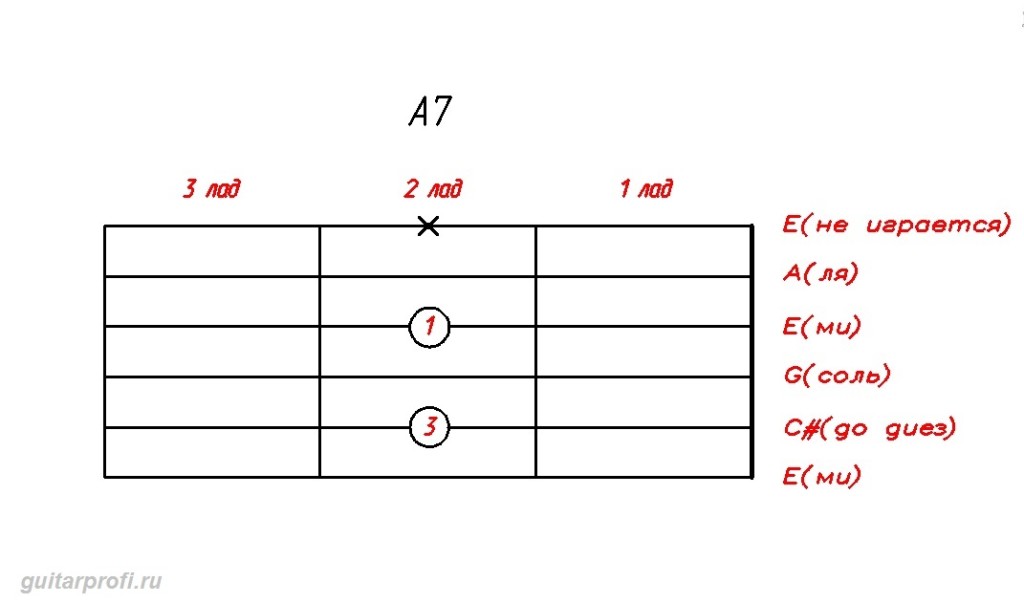 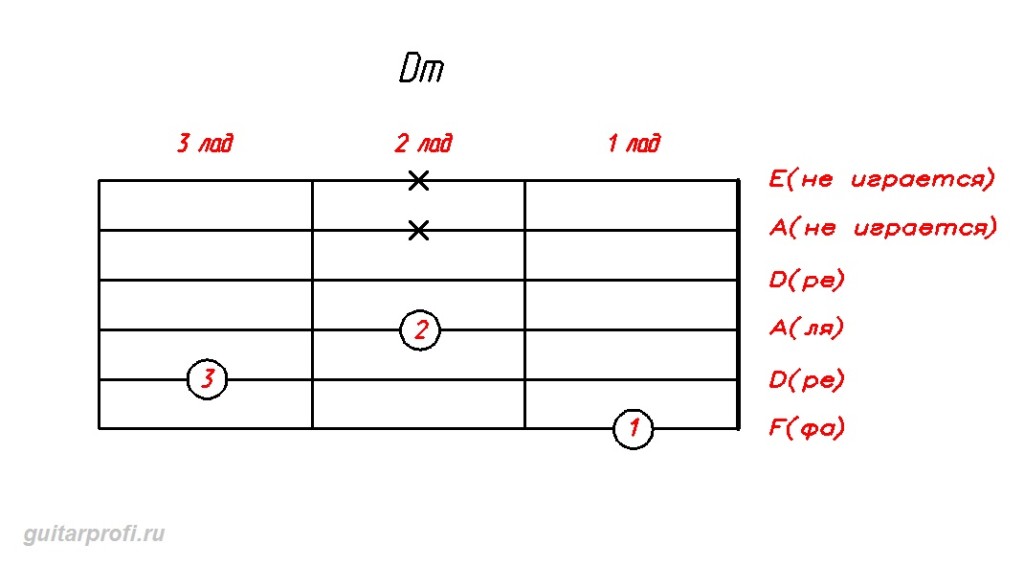 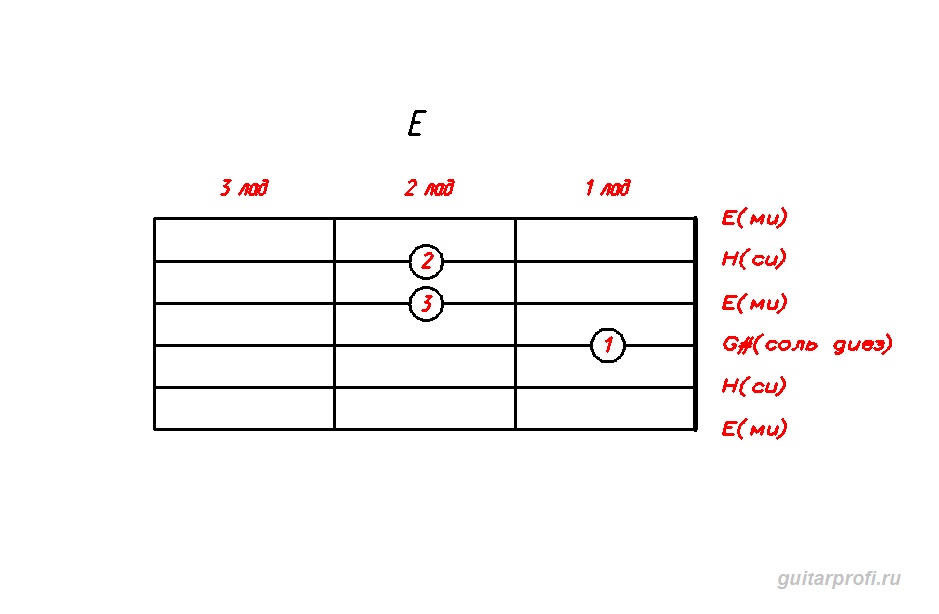 